         TEAM NSW               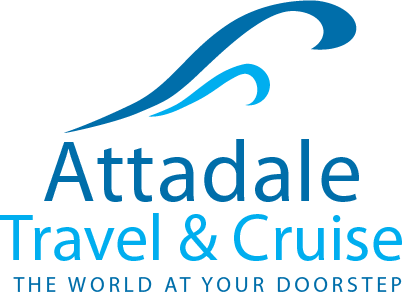 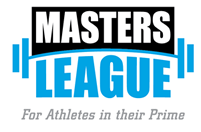       ***   ALL PRICES INCLUDE AIRFARES, ACCOMMODATION, REGISTRATION AND T SHIRT ***BEDDING CONFIGURATIONSFLIGHT SCHEDULE 13 OCT - DEPART SYDNEY 0825 HRS / ARRIVE PERTH 1035 HRS 16OCT  - DEPART PERTH 1520 HRS / ARRIVE SYDNEY 2225 HRSFLIGHT SCHEDULE 13 OCT - DEPART SYDNEY 0825 HRS / ARRIVE PERTH 1035 HRS 16OCT  - DEPART PERTH 1520 HRS / ARRIVE SYDNEY 2225 HRSFLIGHT SCHEDULE 13 OCT - DEPART SYDNEY 0825 HRS / ARRIVE PERTH 1035 HRS 16OCT  - DEPART PERTH 1520 HRS / ARRIVE SYDNEY 2225 HRSFLIGHT SCHEDULE 13 OCT - DEPART SYDNEY 0825 HRS / ARRIVE PERTH 1035 HRS 16OCT  - DEPART PERTH 1520 HRS / ARRIVE SYDNEY 2225 HRSFLIGHT SCHEDULE 13 OCT - DEPART SYDNEY 0825 HRS / ARRIVE PERTH 1035 HRS 16OCT  - DEPART PERTH 1520 HRS / ARRIVE SYDNEY 2225 HRSPROPERTIES1 BEDROOM 2 BEDROOM 3 BEDROOM 4 BEDROOMDolphin Quay Seashells Del Mar Single $1045 ppTwin Share $ 835 ppDolphin Quay Seashells Del Mar Twin share $ 805 ppTriple Share $745 ppDolphin Quay Seashells Del Mar Quad Share $ 715 ppDolphin Quay Seashells Del Mar Sebel Complex Twin Share$970 ppTriple Share$915 ppSebel Complex Triple Share$835 pp Quad Share$825 pp Sebel Complex Quad Share $765 ppFive Share $775 ppSebel Complex Six Share$740 ppSebel Complex Serenity on The TerraceSingle$1000 ppTwin Share$820 ppTriple Share$765 ppQuad Share$740 ppSerenity on The TerraceTwin Share$780 ppTriple Share$735 ppQuad Share $715 ppFive Share$705 ppSerenity on The TerraceQuad Share $690 ppFive Share$685 ppSix Share $680 ppSerenity on The TerraceSix Share$665 ppSeven Share$665 ppSerenity on The TerraceEight Share$655 ppPackage Inclusions:Return economy flights with Qantas 3 nights accommodation as specified aboveEvent RegistrationState Team T –shirt or Muscle Tank  *If you are making your own flight and Accommodation bookings please send your form and payment  directly to Joe at Masters League.Booking Conditions: Non refundable $250 deposit due at time of bookingFull payment due no later than 15 August 2016For alternate flight timings, dates or accommodation and registration only bookings please contact Attadale Travel for details.Travelling companion cost is $50 less than prices in grid 1 BEDROOM 2 BEDROOM 3 BEDROOM( 6 OF THESE ONLY) 4 BEDROOM (1 OF THESE ONLY) 1 X QUEEN BED OR 2 X SINGLE BEDS 1 X QUEEN AND 2 X SINGLE BEDS OR 2 X QUEEN BEDS 3 X QUEEN BEDS OR2 X QUEEN AND 2 X SINGLES OR 6 X SINGLE BEDS3 X QUEENS AND 1 X BUNK BED ( 2 SGL)